Управление образования администрации МР «Койгородский» Муниципальное бюджетное общеобразовательное учреждение «Основная общеобразовательная школа» п. Кузьёль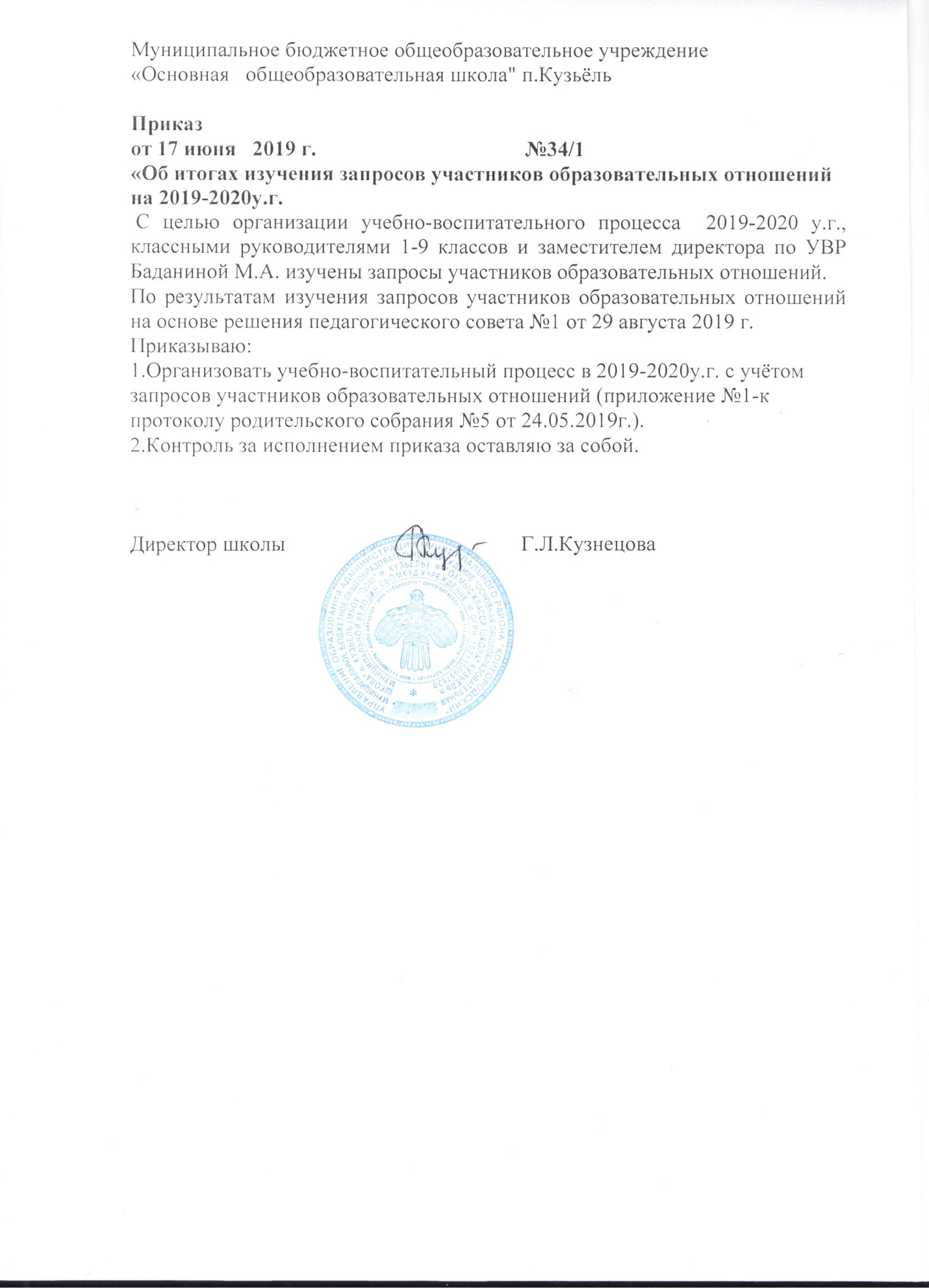 СОГЛАСОВАНО                                                                                          УТВЕРЖДЕНОЗам. директора по УВР                                                                                 Приказом директора _________  М.А. Баданина                                                                           МБОУ «ООШ» п. Кузьёль                                                                                                                  от «___01__» ____09___ 2015г.                                                                                                                   №__43____   Рабочая программакурса внеурочной деятельности«Фантазии на досуге» Направление: художественно – эстетическое.Срок освоения программы – 1 год.Возраст обучающихся – 6-11 летВид программы: художественное творчествоПрограмму разработала: Дерксен Любовь Петровна. п. Кузьёль2016г.Пояснительная записка   Программа изобразительно-декоративного творчества  разработана на основе Федерального государственного образовательного стандарта начального общего образования. Программа  нацелена на  изучение декоративных промыслов России и прикладного творчества. Программа предназначена для учащихся начальных классов как внеурочные занятия по выбору в соответствии с их индивидуальными потребностями и интересами и рассчитана на 17 часов в год. Занятия проводятся во второй половине дня во внеурочное время один раз в две недели. Сформирована одна группа учащихся.    По своему происхождению декоративное искусство – один из самых важных древнейших видов искусств,  произведения, которого обладают художественно-эстетическими свойствами, имея практическое назначение в быту  и труде. Данная программа имеет художественно-эстетическую направленности и ориентирована на включение младших школьников в практическое освоение разнообразных видов творческой деятельности, знакомясь с которыми школьники осваивают социальный опыт, развивают свои природные задатки. Учащиеся, занимаясь декоративным творчеством, становятся участниками увлекательного процесса создания полезных и уникальных изделий. Декоративное  творчество, как никакой другой  вид творческой работы, позволяет одновременно с открытием огромной духовной ценности изделий народных мастеров, формированием эстетического вкуса вооружать учащихся техническими знаниями, развивать у них трудовые умения и навыки, вести психологическую и практическую подготовку к труду, а также дети учатся общению, приобретают навыки самообслуживания, имеют возможность показать результаты своего труда. На занятиях учащиеся пользуются основами многих наук: изобразительного искусства, технологии, черчения, математики, окружающего мира, музыки и др. Направленность программы  «Фантазии на досуге» является программой художественно-эстетической направленности, предполагает кружковой уровень освоения знаний и практических навыков, по функциональному предназначению – учебно-познавательной, по времени реализации – 1 год обучения.Программа  разработана на основе типовых программ по изобразительному искусству. Является модифицированной.Вид программы: художественное творчествоАктуальность программы обусловлена тем, что происходит сближение содержания программы с требованиями жизни. В настоящее время возникает необходимость в новых подходах к преподаванию эстетических искусств, способных решать современные задачи творческого восприятия и развития личности в целом.В системе эстетического, творческого воспитания подрастающего поколения особая роль принадлежит изобразительному искусству. Умение видеть и понимать красоту окружающего мира, способствует воспитанию культуры чувств, развитию художественно-эстетического вкуса, трудовой и творческой активности, воспитывает целеустремленность, усидчивость, чувство взаимопомощи, дает возможность творческой самореализации личности. Занятия изобразительным искусством являются эффективным средством приобщения  детей к изучению народных традиций. Знания, умения, навыки  воспитанники демонстрируют своим сверстникам, выставляя свои работы.Цель программы – развитие художественных способностей ребёнка.Задачи:  Развивающие: - Формировать творческое мышление, устойчивый интерес к художественной деятельности; -Развивать художественный вкус, фантазию, изобретательность, пространственное воображение. - Формировать умения и навыки, необходимые для создания творческих работ.  - Развивать желание экспериментировать, проявляя яркие познавательные чувства: удивление, сомнение, радость от узнавания нового.  Образовательные:  - Закреплять и обогащать знания детей о разных видах художественного творчества.  - Знакомить детей различными видами изобразительной деятельности, многообразием художественных материалов и приёмами работы с ними, закреплять приобретённые умения и навыки и показывать детям широту их возможного применения. Воспитательные:- Воспитание трудолюбия и желания добиваться успеха собственным трудом.- Воспитание внимания, аккуратность, целеустремлённость, творческую самореализацию.- Воспитание культуры восприятия произведений изобразительного и декоративно-прикладного искусства, архитектуры и дизайна;   Реализация этих задач  осуществляется на основе следующих  принципов:- принцип деятельности;- принцип психологической комфортности;- принцип вариативности;- принцип творчества.- принцип творчества.Образовательный процесс включает в себя различные методы обучения:репродуктивный ;иллюстративный;проблемный;эвристический.Эффективность организации программы способствует использование различных форм:- игры. - беседы, работа с наглядным материалом. - практические упражнения для отработки необходимых навыков. - рассматривание репродукций картин. -экскурсия-конкурс-выставка-творческая мастерскаяОсновной формой работы является учебное занятие.  На каждом занятии предполагается небольшая теоретическая часть и практическая работа. Теоретическая часть дается в форме бесед с просмотром иллюстративного материала и подкрепляетсяпрактической работой. Текстовый материал должен быть краток и прост, основное обучающее значение принадлежит зрительному ряду.Зрительный ряд состоит из методических и поясняющих рисунков, фотографий, репродукций, большого количества детских работ. Они ни в коем случае не представляют собой образцы для копирования, они лишь демонстрируют возможные решения и служат пробуждению фантазии и собственных поисков. Педагог рисует сам, показывая основные приемы работы и комментируя их. Первые задания имеют диагностическую направленность, они помогают выявить уровень и характер подготовки ребят.Для большей эмоциональной выразительности на занятиях звучат стихи, музыка, сказочные истории. С целью проверки усвоения новых понятий, терминов и в качестве психологической разгрузки проводятся игры.  Программные материалы подобраны так, чтобы поддерживался постоянный интерес к занятиям у ребят. Задания подобраны так, чтобы ребятам было интересно, чтобы они успели справиться все и увидели в конце занятия конечный результат своей работы.Положительная словесная оценка работы ребенка является обязательной, является     для него важным стимулом в работе. Можно и необходимо отмечать и недостатки, но похвала должна и предварять, и завершать работу.Программа предполагает работу с детьми разного уровня умений и навыков. Все участники в течение года должны быть задействованы в конкурсах, праздниках, выставках.В конце  года обучения – отчетная выставка творческих детских работ.    По завершению  учебного года проводится диагностическое исследование (анкетирование детей и их родителей).             
   Содержание программы позволяет  сочетать групповые, массовые и индивидуальные формы работы, организуя реальное сотворчество взрослых и детей.   При проведении занятий широка дифференциация по интересам, что позволяют учащимся выявить свои природные задатки и способности, т.е. осуществить социально-педагогическую пробу личности. При контроле знаний дифференциация углубляется и переходит в индивидуализацию обучения, что обозначает организацию учебного процесса, при котором выбор способов, приёмов, темпа обучения обусловлен индивидуальными особенностями детей.    Программой предусмотрены безотметочные формы проведения контроля: зачет,  выставка, конкурс,  конференция и т.п.    Усвоение данной программы обеспечивает достижение следующих результатов.Планируемые результаты:Личностными результатами изучения программы  является формирование следующих умений:оценивать жизненные ситуации (поступки, явления, события) с точки зрения собственных ощущений (явления, события), в предложенных ситуациях отмечать конкретные поступки, которые можно оценить как хорошие или плохие;называть и объяснять свои чувства и ощущения от созерцаемых произведений искусства, объяснять своё отношение к поступкам с позиции общечеловеческих нравственных ценностей;самостоятельно определять и объяснять свои чувства и ощущения, возникающие в результате созерцания, рассуждения, обсуждения, самые простые общие для всех людей правила поведения (основы общечеловеческих нравственных ценностей);в предложенных ситуациях, опираясь на общие для всех простые правила поведения, делать выбор, какой поступок совершить.Метапредметными результатами изучения  программы является формирование следующих универсальных учебных действий (УУД).Регулятивные УУД:определять и формулировать цель деятельности на уроке с помощью учителя;   проговаривать последовательность действий на уроке;учиться высказывать своё предположение (версию) ;с помощью учителя объяснять выбор наиболее подходящих для выполнения задания материалов и инструментов;учиться готовить рабочее место и выполнять практическую работу по предложенному учителем плану с опорой на образцы, рисунки учебника;выполнять контроль точности разметки деталей с помощью шаблона;Средством для формирования этих действий служит технология продуктивной художественно-творческой деятельности.учиться совместно с учителем и другими учениками давать эмоциональную оценку деятельности класса на уроке.Средством формирования этих действий служит технология оценки учебных успехов.Познавательные УУД:ориентироваться в своей системе знаний: отличать новое от уже известного с помощью учителя;добывать новые знания: находить ответы на вопросы, используя  свой жизненный опыт и информацию, полученную на уроке;перерабатывать полученную информацию: делать выводы в результате совместной работы всего класса;перерабатывать полученную информацию: сравнивать и группировать предметы и их образы;преобразовывать информацию из одной формы в другую – изделия, художественные образы.Коммуникативные УУД:донести свою позицию до других: оформлять свою мысль в рисунках, доступных для изготовления изделиях;слушать и понимать речь других.Средством формирования этих действий служит технология продуктивной художественно-творческой деятельности. Совместно договариваться о правилах общения и поведения в школе и следовать им.Предметными результатами изучения  программы является формирование следующих знаний и умений.Иметь представление об эстетических понятиях: эстетический идеал, эстетический вкус, мера, тождество, гармония, соотношение, часть и целое.По художественно-творческой изобразительной деятельности:знать особенности материалов (изобразительных и графических), используемых учащимися в своей деятельности, и их возможности для создания образа. Линия, мазок, пятно, цвет, симметрия, рисунок, узор, орнамент, плоскостное и объёмное изображение, рельеф, мозаика.Уметь реализовывать замысел образа с помощью полученных на уроках изобразительного искусства знаний.Тематическое планированиеПримерное содержание занятий.Вводное занятие.Теория: а) знакомство с детьми. Цели и задачи кружка;              б) правила техники безопасности на занятиях в кружке.          2.Праздник красокТеория: а) виды красок, их назначение, история изготовления их;              б) кисточки для работы с красками. Их виды. Техника сухая печать.Практика: а) Конкурс «Волшебный рисунок».          3.Знакомство с видами росписи на основе изучения их особенностей. 
          Золотая Хохлома. Теория: а) истоки промысла, его особенности;               б) верховое письмо.Практика: а) выполнение орнаментов в стиле Хохломы;                    б) выполнение композиции на желтом и черном фоне;                    в) изготовление панно с хохломскими узорами.Веселый Городец. Теория: а) особенности Городецкой росписи;              б) придумывание сказки «Чудо-конь».Практика: а) изображение рисунка птицы;                    б) изображение цветов в Городецкой росписи;                    в) выполнение разделочной доски Сине-голубая Гжель.Теория: а) особенности гжельской росписи;              б) определение колорита, цветы Гжели.Практика: а) перенос колорита на деревянные изделия;                    б) выполнение подноса под Гжель.         4. Видеофильм о декоративно – прикладном искусстве.Цель: а) расширить знания о декоративно – прикладном искусстве на Руси;Теория: а) Просмотр фильма о декоративно - прикладном искусстве.                       б) Подготовка к проекту « Народные промыслы».        5. Новогодние фантазии. Оригами. Теория: знакомство с техникой оригами, с историей её возникновения;Практика: складывание новогодних игрушек из бумаги. Раскрашивание игрушекОткрытка.           Теория: а) знакомство с видами открыток;              б) техника выполнения изделия;              г) выбор композиции для открытки.Практика: Самостоятельное выполнение открытки для подаркаКоробочка. Практика: изготовление из картона. Нанесение Новогоднего рисунка, раскраска изделия.           6.  Традиционные народные куклыТеория: а) куклы в культуре и традиции народов России. История куклы.              б) техника выполнения изделия, материал и инструмент для работы. Правила ТБ при работе;              б) выбор куклы.Практика: Самостоятельное выполнение куклы.          7. Народная эстетика в технике папье – маше.          Бижутерия (бусы)Теория: а) знакомство с техникой папье - маше; выполнение изделий из муки. Техника работы с мукой и солью. Правила ТБ при работе. Практика: а) изготовление бус из муки;б) роспись и нанесение орнамента;                               в) покрытие лаком. Матрешка.Теория: а) история происхождения матрешки;              б) подготовка эскиза. Практика: а) прорисовка основных деталей;                    б) роспись матрешки;   Открытка.Практика: изготовление открытки - подарка с объёмной фигуркой к празднику.8. Дымковская игрушка.Теория: а) история Дымковской игрушки, характерные особенности росписи                  Дымковских игрушек;               б) материалы, инструменты для работы. Правила ТБ с глиной. Практика: а) лепка простейших животных (конь, индюк), грунтовка изделия;                    б) Составление Дымковских узоров.                    в) роспись различными приспособлениями.9.	Роспись яиц. Писанки.Теория: а) беседа о празднике Пасха. Народные обычаи;               б) непопулярные способы крашения яиц. Практика: а) лепка из глины яиц. Грунтовка;                    б) роспись яиц по фону. Традиционные узоры.10.	Изготовление поделок для  выставки детского творчества.Теория: а) выбор изделия по замыслу детей;              б) рекомендации по изготовлению изделия.Практика: а) изготовление подносов, разделочных досок, матрешек и сувениров
                                из глины, муки и др.           11. Итоговое занятие. Праздник «Россия моя мастеровая».Практика: Конкурс с целью закрепления изученных видов росписи. Защита проектов.Ожидаемые результаты:Обучаемые Должны знать:названия основных и составных цветов;понимать значение терминов: краски, палитра, композиция, художник, линия, орнамент; аппликация, симметрия, асимметрия, композиция, силуэт, пятно,  роспись;изобразительные основы декоративных элементов;материалы и технические приёмы оформления;названия инструментов, приспособлений.Должны уметь:пользоваться инструментами: карандашами, кистью, палитрой;полностью использовать площадь листа, крупно изображать предметы;подбирать краски в соответствии с настроением рисунка;владеть основными навыками использования красного, жёлтого, синего цветов их смешением;моделировать художественно  выразительные формы геометрических и растительных форм;пользоваться материалами.рисунком. Овладение детьми следующими знаниями и умениями:- знание основ художественного изображения, знание различных видов росписей;- знание основ народного и декоративно-прикладного искусства;- знание традиций народного искусства на региональном уровне.Программа предполагает:- способствование общекультурному развитию воспитанников;- развитие способности воспринимать искусство и его специфику образного отражения действительности;- приобщение детей к народному искусству через комплексную систему работы;- актуальность расширения регионального компонента художественного образования;- дарить детям радость творчества.Оценивание работы воспитанников:- по результатам конкурсов, выставок с анализом творческих работ;- по результатам творческих работ на итоговой выставке;- по уровню положительной динамики развития каждого воспитанника.Контроль и оценка планируемых результатов.В конце каждого занятия организуется выставка рисунков. Это дает возможность удовлетворить потребность каждого ребенка в признании успешных результатов, что, в свою очередь, способствует  возникновению положительной мотивации к творчеству. Такая работа позволяет каждому ребенку осмыслить результат своей деятельности, сравнить с работами других, задуматься над тем, что у него  получилось и что не получилось. Таким образом, создаются условия для выработки оценки  и самооценки ребёнка.Список литературыГоряева Н. А. «Первые шаги в мире искусства» Из опыта работы. М. Просвещение .Долженко Г. И. «100 поделок из бумаги». Ярославль .Дополнительное образование. Авторские программы. Н. Новгород .«Ключ к успеху». Сборник № 1 (из опыта работы по моделированию воспитательных систем образовательных учреждений) М. .Неменский Б. Н. «Мудрость красоты». О проблемах эстетического воспитания. М. Просвещение .Сборник авторских программ дополнительного образования детей. М. «Народное образование» .Современные методы преподавания предметов эстетического цикла. Интернет. Герчук  Ю.Я.  Что такое орнамент? – М.,1998г.Межуева Ю.А. Сказочная гжель. –  М.,2003г.Орлова Л.В. Хохломская роспись. – М.,1998г.Основы декоративного искусства в школе. Под ред. Б.В. Нешумова, Е.Д.Щедрина.– М., 1981г№Наименование разделовКол-во часовКол-во часовКол-во часов№Наименование разделовтеорияпрактикаВсего1.Вводное занятие. 1.1.  Правила техники безопасности на занятиях в кружке «Фантазии на досуге». 112Праздник красок. 2.1. Виды красок, их назначение, история изготовления их.Конкурс «Волшебный рисунок»0, 50, 513.Знакомство с  видами росписи на основе изучения их  особенностей.3.1.  Золотая Хохлома. Истоки промысла, его особенности. Панно с хохломскими узорами.3.2. Веселый Городец.Особенности росписи. Выполнение росписи разделочной доски.3.3.  Сине- голубая Гжель. Особенности  росписи. Выполнение росписи  подноса под Гжель. 0, 50, 50, 50, 50, 50, 534.Видеофильм о декоративно – прикладном искусстве.4.1. Просмотр фильма о декоративно - прикладном искусстве. Проект№1 « Народные промыслы».115.Новогодние фантазии.  Оригами  5.1. Японское искусство – оригами.      Складывание  игрушек из бумаги. Открытки. 5.2. Знакомство с видами открыток. Выполнение открытки для подарка. Коробочка.5.3. Изготовление красочной (новогодней и др. ) коробочки.0, 50, 50, 50. 5136.Традиционные народные куклы6.1. Куклы в культуре и традиции народов России. История куклы. Изготовление куклы - оберега.0, 50, 517.Народная эстетика в технике папье – маше.Бусы.7.1. Знакомство с техникой папье – маше. Изготовление и роспись бус.Матрешка.7.2.История происхождения матрешки. Прорисовка и роспись матрешки.Открытка.7.3. Изготовление открытки- подарка с объёмной фигуркой, к празднику.0, 50. 50. 50, 5138.Дымковская игрушка8.1. История Дымковской игрушки. Составление Дымковских узоров0, 50, 519.Роспись яиц. Писанки.9.1. Беседа о празднике Пасха. Народные обычаи. Лепка и роспись яиц.0, 50, 5110.Изготовление поделок для  выставки детского творчества. 10.1. Выбор и изготовление изделий по замыслу детей «Радуга талантов». 1111.Итоговое занятие. Праздник «Россия моя мастеровая».11.1.Конкурс - праздник «Россия моя мастеровая».  Защита проектов.0, 50, 51И Т О Г О:8917